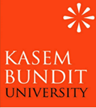 แบบคำขอรับการพิจารณากำหนดตำแหน่งทางวิชาการทั่วไป เพื่อขอดำรงตำแหน่งรองศาสตราจารย์ในรหัส.........สาขาวิชา...............................................รหัส..............อนุสาขาวิชา........................................ของนาย/นาง/นางสาว...........................................................................................................................สาขาวิชา.......................................................คณะ........................................มหาวิทยาลัยเกษมบัณฑิตเอกสารแนบท้ายระเบียบคณะกรรมการการอุดมศึกษาว่าด้วย มาตรฐานหลักเกณฑ์และวิธีการแต่งตั้งคณาจารย์ให้ดำรงตำแหน่งทางวิชาการ                      ในสถาบันอุดมศึกษาเอกชน พ.ศ. 2565....................................................แบบคำขอรับการพิจารณากำหนดตำแหน่งทางวิชาการทั่วไป ส่วนที่ 1 แบบประวัติส่วนตัวและผลงานทางวิชาการแบบประวัติส่วนตัวและผลงานทางวิชาการเพื่อขอแต่งตั้งให้ดำรงตำแหน่ง รองศาสตราจารย์ โดยวิธี  ปกติ วิธีที่ 1 วิธีที่ 2 วิธีที่ 3 พิเศษใน (รหัส......) สาขาวิชา.................................................... (รหัส......) อนุสาขาวิชา ....................................ของ (นาย/นาง/นางสาว) ......................................................................................................................สังกัด สาขาวิชา........................................................คณะ...........................................มหาวิทยาลัยเกษมบัณฑิต----------------------------------------------------------------1. ประวัติส่วนตัว    1.1 วัน เดือน ปีเกิด.........................................................................................................................................    1.2 อายุ.......................ปี       1.3 การศึกษาระดับอุดมศึกษา (ระบุชื่อคุณวุฒิเต็มพร้อมสาขาวิชา โดยเรียงจากคุณวุฒิสูงสุดตามลำดับ และกรณีสำเร็จการศึกษาจากต่างประเทศให้ระบุเป็นภาษาอังกฤษ) 2. ประวัติการทำงาน3. ภาระงานย้อนหลัง 3 ปี (เป็นภาระงานที่ทำโดยความเห็นชอบจากเจ้าสังกัด)	3.1 งานสอนในหลักสูตรของมหาวิทยาลัยเกษมบัณฑิต (โปรดระบุระดับปริญญาตรีหรือบัณฑิตศึกษา)3.2 งานวิจัย (ย้อนหลังไม่เกิน 3 ปี)3.3 งานบริการทางวิชาการ (ย้อนหลังไม่เกิน 3 ปี)3.4 งานบริหาร (ย้อนหลังไม่เกิน 3 ปี) 3.5 งานอื่น ๆ ที่เกี่ยวข้องกับการขอตำแหน่งทางวิชาการ (ย้อนหลังไม่เกิน 3 ปี)4. ผลงานทางวิชาการ 4.1 ผลงานทางวิชาการที่เสนอเพื่อประกอบการพิจารณาตำแหน่ง  ผู้ช่วยศาสตราจารย์ /         ผู้ช่วยศาสตราจารย์พิเศษ         4.1.1. งานวิจัย                   4.1.1.1 .............................................................................................................................................................................................................................................................................................ระบุรายละเอียดการเผยแพร่ .........................................................................................................................................................................................................................................................4.1.2 ผลงานทางวิชาการในลักษณะอื่น 	    ประเภทผลงานที่เสนอ ได้แก่ (โปรดเขียนเครื่องหมาย  ลงใน  หน้าประเภทผลงานที่เสนอ)		 ผลงานวิชาการเพื่ออุตสาหกรรม  ผลงานวิชาการเพื่อพัฒนาการเรียนการสอนและการเรียนรู้ 			 ผลงานวิชาการเพื่อพัฒนานโยบายสาธารณะ  กรณีศึกษา (case study)  งานแปล 			 พจนานุกรม สารานุกรม นามานุกรมและงานวิชาการในลักษณะเดียวกัน      สิทธิบัตร			 ผลงานสร้างสรรค์ด้านวิทยาศาสตร์และเทคโนโลยี  ผลงานสร้างสรรค์ด้านสุนทรียะ ศิลปะ  		 ซอฟต์แวร์  ผลงานรับใช้ท้องถิ่นและสังคม  ผลงานนวัตกรรม	4.1.2.1..................................................................................................................................................    .....................................................................................................................................................ระบุรายละเอียดการเผยแพร่ .....................................................................................................................................................................................................................................................................................................................................................................................................................4.1.3 ตำรา หนังสือ หรือ บทความวิชาการ                 (ก) งานแต่งหรือเรียบเรียงตำรา ดูคำจำกัดความและเงื่อนไข คลิกที่นี่)     4.1.3.1 (ก)......................................................................................................................................................................................................................................................................................ระบุรายละเอียดการเผยแพร่ .....................................................................................................................................................................................................................................................................................................................................................................................................................(ข) งานแต่งหรือเรียบเรียงหนังสือ                    4.1.3.1 (ข) ….................................................................................................................................................................................................................................................................................ระบุรายละเอียดการเผยแพร่ .....................................................................................................................................................................................................................................................................................................................................................................................................................	     (ค) บทความทางวิชาการ (ดูคำจำกัดความและเงื่อนไข คลิกที่นี่)                   4.1.3.1 (ค) …................................................................................................................................................................................................................................................................................ระบุรายละเอียดการเผยแพร่ .......................................................................................................................................................................................................................................................... ........................................................................................................................................................4.2 ผลงานทางวิชาการที่เสนอเพื่อประกอบการพิจารณาตำแหน่ง  รองศาสตราจารย์ / รองศาสตราจารย์พิเศษ          4.2.1. งานวิจัย (ต้องไม่เป็นงานวิจัยที่ทำเป็นส่วนหนึ่งของการศึกษาเพื่อรับปริญญาหรือประกาศนียบัตรใด ๆ)                   4.2.1.1 ...................................................................................................................................................... ......................................................................................................................................................................................................................................................................................................................................สถานะของผู้ขอในผลงานวิธีเผยแพร่ระบุรายละเอียดการเผยแพร่ ...................................................................................................................	  ...................................................................................................................................................................             จำนวนครั้งที่ถูกอ้างอิง (citation).......................................Impact Factor ปี ค.ศ. ….. = …….                  งานวิจัยนี้เคยใช้สำหรับการพิจารณาขอกำหนดตำแหน่ง ผู้ช่วยศาสตราจารย์/ ผู้ช่วยศาสตราจารย์พิเศษ /รองศาสตราจารย์ /รองศาสตราจารย์พิเศษ. มาแล้วหรือไม่  ไม่เคยใช้  เคยใช้ (เมื่อปี พ.ศ.........และผลการพิจารณาคุณภาพอยู่ในระดับ.......       ตามเกณฑ์ที่คณะกรรมการกำหนด) งานวิจัยนี้มิใช่งานวิจัยที่เป็นส่วนหนึ่งของการศึกษาเพื่อรับปริญญาหรือประกาศนียบัตร4.2.2 ผลงานทางวิชาการในลักษณะอื่น ประเภทผลงานที่เสนอ ได้แก่ (โปรดเขียนเครื่องหมาย  ลงใน  หน้าประเภทผลงานที่เสนอ)		 ผลงานวิชาการเพื่ออุตสาหกรรม  ผลงานวิชาการเพื่อพัฒนาการเรียนการสอนและการเรียนรู้ 			 ผลงานวิชาการเพื่อพัฒนานโยบายสาธารณะ  กรณีศึกษา (case study)  งานแปล 			 พจนานุกรม สารานุกรม นามานุกรมและงานวิชาการในลักษณะเดียวกัน      สิทธิบัตร			 ผลงานสร้างสรรค์ด้านวิทยาศาสตร์และเทคโนโลยี  ผลงานสร้างสรรค์ด้านสุนทรียะ ศิลปะ  		 ซอฟต์แวร์  ผลงานรับใช้ท้องถิ่นและสังคม  ผลงานนวัตกรรม		4.2.2.1 ..............................................................................................................................................................................................................................................................................................  สถานะของผู้ขอในผลงานระบุวิธีการเผยแพร่  .....................................................................................................................................................................................................................................................................                  ได้เผยแพร่สู่สาธารณชนตั้งแต่............................และคณะกรรมการ........................................ ซึ่งแต่งตั้งโดย	  .................................................................................ได้ตรวจสอบและรับรองให้เผยแพร่ได้เมื่อ..................................  ผลงานทางวิชาการในลักษณะอื่นนี้เคยใช้สำหรับการพิจารณาขอกำหนดตำแหน่งผู้ช่วยศาสตราจารย์/ ผู้ช่วยศาสตราจารย์พิเศษ/ รองศาสตราจารย์ /รองศาสตราจารย์พิเศษ..มาแล้วหรือไม่ ไม่เคยใช้ เคยใช้ (เมื่อปี พ.ศ........และผลการพิจารณาคุณภาพอยู่ในระดับ....... ตามเกณฑ์ที่คณะกรรมการกำหนด) ผลงานนี้มิใช่ผลงานที่เป็นส่วนหนึ่งของการศึกษาเพื่อรับปริญญาหรือประกาศนียบัตร	4.2.3 ตำรา หรือ หนังสือ                   (ก) งานแต่งหรือเรียบเรียงตำรา ดูจำกัดความและเงื่อนไข คลิกที่นี่)4.2.3.1 (ก) ...........................................................................................................................................................................................................................................................................................สถานะของผู้ขอในผลงานวิธีเผยแพร่ รายละเอียดการเผยแพร่  ..........................................................................................................................................................................................................................................................................................................................................................................................................................ตำรานี้ได้ใช้ในการเรียนการสอนรายวิชา.....................................รหัสวิชา...................................หลักสูตร……………….............................…ตั้งแต่...............................................มีจำนวนพิมพ์...........เล่ม และคณะกรรมการ......................................ซึ่งแต่งตั้งโดย........................................................ได้ตรวจสอบและรับรองให้เผยแพร่ได้เมื่อ..............................................                     ตำรานี้เคยใช้สำหรับการพิจารณาขอกำหนดตำแหน่งผู้ช่วยศาสตราจารย์/ ผู้ช่วยศาสตราจารย์พิเศษ/ รองศาสตราจารย์ /รองศาสตราจารย์พิเศษ..มาแล้วหรือไม่  ไม่เคยใช้  เคยใช้ (เมื่อปี พ.ศ...................และผลการพิจารณาคุณภาพอยู่ในระดับ....... ตามเกณฑ์ที่คณะกรรมการกำหนด)(ข) งานแต่งหรือเรียบเรียงหนังสือ                    4.2.3.1 (ข) ….............................................................................................................................................................................................................................................................................      สถานะของผู้ขอในผลงานวิธีเผยแพร่ ระบุรายละเอียดการเผยแพร่  ...........................................................................................................................................................................................................................................................................................................................................................................................................หนังสือนี้ได้เผยแพร่สู่สาธารณชนตั้งแต่........................มีจำนวนพิมพ์…….....เล่ม   และคณะกรรมการ...............................ซึ่งแต่งตั้งโดย..............................ได้ตรวจสอบและรับรองให้เผยแพร่ได้เมื่อ............                หนังสือนี้เคยใช้สำหรับการพิจารณาขอกำหนดตำแหน่ง ผู้ช่วยศาสตราจารย์/ ผู้ช่วยศาสตราจารย์พิเศษ/ รองศาสตราจารย์ /รองศาสตราจารย์พิเศษ..มาแล้วหรือไม่  ไม่เคยใช้  เคยใช้ (เมื่อปี พ.ศ...................และผลการพิจารณาคุณภาพอยู่ในระดับ....... ตามเกณฑ์ที่คณะกรรมการกำหนด)	4.2.4 เอกสารหลักฐานสำหรับการเสนอขอกำหนดตำแหน่งทางวิชาการตามวิธีที่ 3			4.2.4.1 งานวิจัย				1) งานวิจัยเรื่อง.................................................................................................					1.1) การเผยแพร่ในวารสารทางวิชาการในฐานข้อมูล Scopus						 Quaritile1		 Quaritile2				1.2) บทบาทหน้าที่					 เป็นผู้ประพันธ์อันดับแรก (first author)					 เป็นผู้ประพันธ์บรรณกิจ (corresponding author) 				2) งานวิจัยเรื่อง..........................................................................................................					2.1) การเผยแพร่ในวารสารทางวิชาการในฐานข้อมูล Scopus						 Quaritile1		 Quaritile2				2.2) บทบาทหน้าที่					 เป็นผู้ประพันธ์อันดับแรก (first author)					 เป็นผู้ประพันธ์บรรณกิจ (corresponding author) 4.2.4.2 งานวิจัยที่ได้รับการอ้างอิงจากฐานข้อมูล Scopus  จำนวน ....เรื่อง ได้รับการอ้างอิง......รายการ  พร้อมทั้งส่งเอกสารหลักฐานที่แสดงให้เห็นว่าได้รับการอ้างอิงในฐานข้อมูล Scopus		4.2.4.3 ผู้ขอ มีค่า life-time h-index (Scopus)……………………………………………………………	4.2.4.4  โครงการวิจัยที่ผู้ขอเป็นหัวหน้าโครงการ (principal investigator) ได้รับทุนจากแหล่งทุนภายนอกสถาบัน (life-time) พร้อมทั้งส่งเอกสารหลักฐาน เช่น หน้าสัญญา จดหมายรับรองจากสถาบันอุดมศึกษา จดหมายรับรองจากแหล่งทุน			1) โครงการวิจัย เรื่อง ................................................................................................			    ได้รับทุนจาก ........................................................................................................2) โครงการวิจัย เรื่อง ................................................................................................			    ได้รับทุนจาก ........................................................................................................				3) โครงการวิจัย เรื่อง ................................................................................................			    ได้รับทุนจาก ........................................................................................................                    ข้าพเจ้า (นาย/นาง/นางสาว)..................................................................................ขอรับรองว่าข้อความดังกล่าวข้างต้นเป็นความจริงทุกประการ และข้าพเจ้ารับทราบแล้วว่า หากตรวจพบเมื่อใดก็ตามว่าข้าพเจ้ามีการจงใจแจ้งคุณสมบัติเฉพาะสำหรับตำแหน่งไม่ตรงกับความเป็นจริง และหรือมีความประพฤติผิดจริยธรรมและจรรยาบรรณทางวิชาการ ตามที่กำหนดไว้ในข้อบังคับมหาวิทยาลัยเกษมบัณฑิต ว่าด้วยการแต่งตั้งคณาจารย์ให้ดำรงตำแหน่งทางวิชาการ พ.ศ.2565 ไม่ว่าจะเป็นผลงานทางวิชาการหรือเอกสารหลักฐานที่ใช้ในการประเมินผลการสอน ข้าพเจ้ายินดีรับการลงโทษตามข้อบังคับของมหาวิทยาลัยเกษมบัณฑิต     ลงชื่อ.......................................................เจ้าของประวัติ			        	          ตำแหน่ง.....................................................			         		 วันที่...........เดือน...................พ.ศ...........Email: ....................................................โทรศัพท์มือถือ........................................ โทรศัพท์ภายใน มกบ..............................เอกสารแนบท้ายแบบประวัติส่วนตัวและผลงานทางวิชาการ(นาย/นาง/นางสาว)................................................................สรุปสาระสำคัญของผลงานทางวิชาการ 1. ผลงานมีเนื้อหาเกี่ยวกับเรื่องอะไร2. ผลที่ได้รับ3. การนำไปใช้ประโยชน์4. ผลงานทางวิชาการแสดงให้เห็นถึงความเชี่ยวชาญอย่างไรแนวการเขียน อธิบายสรุปภาพรวมทั้งหมดของผลงานวิชาการในแต่ละประเด็นให้ชัดเจน จำนวน 1 ฉบับคุณวุฒิ/วิทยานิพนธ์และงานวิจัย/อาจารย์ที่ปรึกษาคุณวุฒิ/วิทยานิพนธ์และงานวิจัย/อาจารย์ที่ปรึกษาปี  พ.ศ.  ที่จบชื่อสถานศึกษาและประเทศ1.3.1ระดับปริญญาเอกคุณวุฒิ...............................สาขาวิชา........................วิทยานิพนธ์/งานวิจัย เรื่อง.......................................ชื่ออาจารย์ที่ปรึกษา..................................................1.3.2ระดับปริญญาเอกคุณวุฒิ...............................สาขาวิชา........................วิทยานิพนธ์/งานวิจัย เรื่อง.......................................ชื่ออาจารย์ที่ปรึกษา..................................................1.3.3ระดับปริญญาตรีคุณวุฒิ...............................สาขาวิชา........................1.3.4อื่น ๆ2.1 ปัจจุบันดำรงตำแหน่ง2.1 ปัจจุบันดำรงตำแหน่งผู้ช่วยศาสตราจารย์ 	2.2 ได้รับแต่งตั้งให้ดำรงตำแหน่งอาจารย์   2.2 ได้รับแต่งตั้งให้ดำรงตำแหน่งอาจารย์   วันที่...เดือน.............................พ.ศ.....2.3 ได้รับแต่งตั้งให้ดำรงตำแหน่งผู้ช่วยศาสตราจารย์      โดย  วิธีปกติ  วิธีพิเศษ     ใน (รหัส.....) สาขาวิชา....................(รหัส......) อนุสาขาวิชา .............2.3 ได้รับแต่งตั้งให้ดำรงตำแหน่งผู้ช่วยศาสตราจารย์      โดย  วิธีปกติ  วิธีพิเศษ     ใน (รหัส.....) สาขาวิชา....................(รหัส......) อนุสาขาวิชา .............วันที่...เดือน.............................พ.ศ.....2.4 ได้รับแต่งตั้งให้ดำรงตำแหน่งรองศาสตราจารย์      โดย  วิธีปกติ  วิธีที่ 1  วิธีที่ 2 วิธีที่ 3  วิธีพิเศษ     ใน (รหัส.....) สาขาวิชา....................(รหัส......) อนุสาขาวิชา .............2.4 ได้รับแต่งตั้งให้ดำรงตำแหน่งรองศาสตราจารย์      โดย  วิธีปกติ  วิธีที่ 1  วิธีที่ 2 วิธีที่ 3  วิธีพิเศษ     ใน (รหัส.....) สาขาวิชา....................(รหัส......) อนุสาขาวิชา .............วันที่...เดือน.............................พ.ศ.....**ในกรณีที่เคยปฏิบัติงานในตำแหน่งอื่น หรือเคยดำรงตำแหน่งอาจารย์ประจำในสังกัดอื่น ให้ระบุตำแหน่ง สังกัด และวัน เดือน ปี ที่ดำรงตำแหน่งนั้นด้วย**ในกรณีที่เคยปฏิบัติงานในตำแหน่งอื่น หรือเคยดำรงตำแหน่งอาจารย์ประจำในสังกัดอื่น ให้ระบุตำแหน่ง สังกัด และวัน เดือน ปี ที่ดำรงตำแหน่งนั้นด้วย**ในกรณีที่เคยปฏิบัติงานในตำแหน่งอื่น หรือเคยดำรงตำแหน่งอาจารย์ประจำในสังกัดอื่น ให้ระบุตำแหน่ง สังกัด และวัน เดือน ปี ที่ดำรงตำแหน่งนั้นด้วยอายุการทำงาน ……… ปี ..........เดือน ……… ปี ..........เดือน2.5 ตำแหน่งอื่น ๆ  (ระบุเฉพาะตำแหน่งหลัก ๆ ในปัจจุบัน  กรณีไม่มี ให้ระบุว่า “ไม่มี”)2.5 ตำแหน่งอื่น ๆ  (ระบุเฉพาะตำแหน่งหลัก ๆ ในปัจจุบัน  กรณีไม่มี ให้ระบุว่า “ไม่มี”)2.5.12.5.22.5.32.6 การได้รับเชิญเป็นวิทยากรในที่ประชุมวิชาการระดับนานาชาติและการได้รับการยกย่อง     ระดับนานาชาติ อื่น ๆ (โปรดระบุข้อมูลย้อนหลัง 5 ปี)2.6 การได้รับเชิญเป็นวิทยากรในที่ประชุมวิชาการระดับนานาชาติและการได้รับการยกย่อง     ระดับนานาชาติ อื่น ๆ (โปรดระบุข้อมูลย้อนหลัง 5 ปี)2.6.12.6.22.6.3ระดับรายวิชาที่สอนชม.ต่อสัปดาห์ชม.ต่อสัปดาห์เปิดสอนภาค/ปีการศึกษาระดับรายวิชาที่สอนบรรยายปฏิบัติเปิดสอนภาค/ปีการศึกษาเรื่องที่ได้รับทุนวิจัยในฐานะหัวหน้าโครงการ(principal investigator)แหล่งทุนในระหว่างปีที่ทำวิจัยระยะเวลาที่ใช้ในแต่ละโครงการประเภทของกิจกรรมชม.ทำการ ต่อ สัปดาห์งานบริหารที่ได้รับมอบหมายให้รับผิดชอบโดยตรงชม.ทำการ ต่อ สัปดาห์ประเภทของกิจกรรมชม.ทำการ ต่อ สัปดาห์ ผู้ประพันธ์อันดับแรก (first author)    ผู้ประพันธ์บรรณกิจ (corresponding author)  ผู้มีส่วนสำคัญทางปัญญา (essentially intellectual contributor) วารสารทางวิชาการอยู่ในฐานข้อมูลระดับนานาชาติ .....(โปรดระบุชื่อฐานข้อมูลตามที่ กกอ. กำหนด)....*กรณีเผยแพร่ในลักษณะต่อไปนี้ต้องแสดงหลักฐานว่าได้ผ่านการประเมินคุณภาพ โดยคณะกรรมการผู้ทรงคุณวุฒิในสาขาวิชาหรือสาขาวิชาที่เกี่ยวข้อง (peer reviewer) ที่มาจากหลากหลายสถาบัน ตามหลักเกณฑ์ที่ กกอ.กำหนด* วารสารทางวิชาการระดับชาติ			 หนังสือรวมบทความวิจัย หนังสือ Monograph     			 รายงานการวิจัยฉบับสมบูรณ์ วารสารทางวิชาการอยู่ในฐานข้อมูลระดับชาติ TCI กลุ่มที่ 1  (กรณีนี้ใช้ได้เฉพาะบทความวิจัยที่ได้รับการตอบรับการเผยแพร่ก่อนวันที่ 22 กุมภาพันธ์ 2565 เท่านั้น) ผู้ประพันธ์อันดับแรก (first author)    ผู้มีส่วนสำคัญทางปัญญา (essentially intellectual contributor) ผู้ประพันธ์อันดับแรก (first author)    ผู้มีส่วนสำคัญทางปัญญา (essentially intellectual contributor) การพิมพ์โดยโรงพิมพ์หรือสำนักพิมพ์ สื่ออิเล็กทรอนิกส์อื่น ๆ (เช่น  ซีดีรอม e-learning  online learning) e-book โดยสำนักพิมพ์ซึ่งเป็นที่ยอมรับ ผู้ประพันธ์อันดับแรก (first author)    ผู้มีส่วนสำคัญทางปัญญา (essentially intellectual contributor) การพิมพ์โดยโรงพิมพ์หรือสำนักพิมพ์ สื่ออิเล็กทรอนิกส์อื่น ๆ (เช่น  ซีดีรอม e-learning  online learning) e-book โดยสำนักพิมพ์ซึ่งเป็นที่ยอมรับ